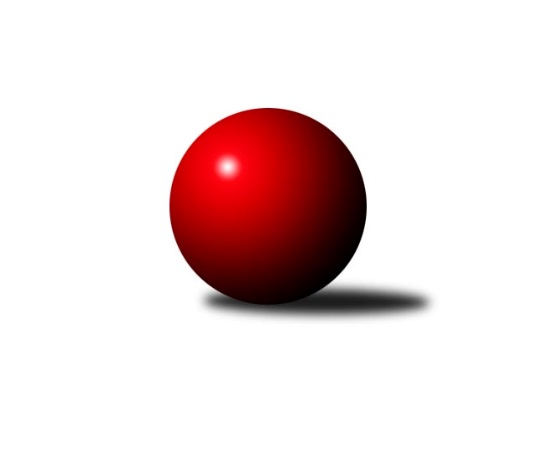 Č.17Ročník 2018/2019	23.2.2019Nejlepšího výkonu v tomto kole: 3336 dosáhlo družstvo: KK Jiskra Rýmařov 3. KLM C 2018/2019Výsledky 17. kolaSouhrnný přehled výsledků:KK Šumperk A	- TJ Horní Benešov A	3:5	3143:3154	11.5:12.5	23.2.KK Jiskra Rýmařov 	- TJ Prostějov 	7:1	3336:3163	16.0:8.0	23.2.KK Šumperk B	- TJ Opava 	2:6	3064:3230	11.0:13.0	23.2.TJ Odry 	- KK Zábřeh B	3:5	3206:3256	14.0:10.0	23.2.TJ Sokol Machová 	- TJ Tatran Litovel 	5:3	3208:3174	12.5:11.5	23.2.Sokol Přemyslovice 	- TJ Sokol Bohumín 	7:1	3277:3207	15.0:9.0	23.2.Tabulka družstev:	1.	TJ Horní Benešov A	17	15	0	2	93.0 : 43.0 	229.5 : 178.5 	 3208	30	2.	KK Jiskra Rýmařov	17	13	0	4	82.0 : 54.0 	217.0 : 191.0 	 3205	26	3.	TJ Prostějov	17	10	0	7	74.5 : 61.5 	212.5 : 195.5 	 3187	20	4.	TJ Tatran Litovel	17	9	0	8	72.0 : 64.0 	215.5 : 192.5 	 3188	18	5.	TJ Sokol Bohumín	17	9	0	8	71.5 : 64.5 	210.0 : 198.0 	 3150	18	6.	TJ Opava	17	9	0	8	71.0 : 65.0 	203.5 : 204.5 	 3156	18	7.	TJ Odry	17	9	0	8	70.5 : 65.5 	212.0 : 196.0 	 3169	18	8.	TJ Sokol Machová	17	7	1	9	62.5 : 73.5 	191.0 : 217.0 	 3131	15	9.	KK Zábřeh B	17	7	0	10	58.0 : 78.0 	179.5 : 228.5 	 3117	14	10.	KK Šumperk A	17	6	0	11	63.0 : 73.0 	202.0 : 206.0 	 3161	12	11.	Sokol Přemyslovice	17	5	1	11	59.0 : 77.0 	209.0 : 199.0 	 3160	11	12.	KK Šumperk B	17	2	0	15	39.0 : 97.0 	166.5 : 241.5 	 3114	4Podrobné výsledky kola:	 KK Šumperk A	3143	3:5	3154	TJ Horní Benešov A	Miroslav Smrčka	143 	 138 	 147 	126	554 	 3:1 	 524 	 106	131 	 140	147	Vladislav Pečinka	Pavel Košťál	134 	 132 	 127 	139	532 	 1.5:2.5 	 557 	 158	130 	 127	142	Miroslav Petřek ml.	Adam Bělaška	116 	 141 	 114 	127	498 	 1:3 	 520 	 118	121 	 145	136	Vlastimil Skopalík	Jan Semrád	138 	 115 	 115 	101	469 	 1:3 	 504 	 122	125 	 116	141	Martin Bilíček	Jaroslav Sedlář	125 	 134 	 133 	145	537 	 2:2 	 514 	 133	122 	 140	119	Jiří Hendrych	Petr Matějka	134 	 154 	 146 	119	553 	 3:1 	 535 	 128	142 	 130	135	Kamil Kubešarozhodčí: Heinisch PavelNejlepší výkon utkání: 557 - Miroslav Petřek ml.	 KK Jiskra Rýmařov 	3336	7:1	3163	TJ Prostějov 	Ladislav Janáč	167 	 148 	 160 	128	603 	 4:0 	 529 	 145	140 	 123	121	Miroslav Znojil	Ladislav Stárek	149 	 136 	 149 	124	558 	 2:2 	 519 	 111	139 	 133	136	Michal Smejkal	Antonín Sochor	120 	 155 	 124 	116	515 	 3:1 	 452 	 146	95 	 105	106	Bronislav Diviš	Michal Davidík	145 	 126 	 142 	135	548 	 3:1 	 549 	 154	123 	 139	133	Petr Pospíšilík	Jaroslav Tezzele	138 	 136 	 142 	125	541 	 1:3 	 564 	 147	133 	 144	140	Aleš Čapka	Petr Chlachula	140 	 138 	 155 	138	571 	 3:1 	 550 	 134	140 	 139	137	Jan Pernica *1rozhodčí: Hampl Marekstřídání: *1 od 1. hodu Roman RolencNejlepší výkon utkání: 603 - Ladislav Janáč	 KK Šumperk B	3064	2:6	3230	TJ Opava 	Jaroslav Vymazal	137 	 139 	 130 	136	542 	 2:2 	 551 	 148	138 	 131	134	Maciej Basista	Pavel Heinisch	96 	 135 	 130 	134	495 	 1:3 	 578 	 157	148 	 121	152	Petr Bracek	Lukáš Matějka	112 	 115 	 101 	115	443 	 0:4 	 551 	 132	137 	 159	123	Svatopluk Kříž	Milan Vymazal	128 	 145 	 135 	114	522 	 2:2 	 541 	 125	149 	 133	134	Rudolf Haim	Jaromír Rabenseifner	137 	 129 	 138 	143	547 	 3:1 	 514 	 117	135 	 134	128	Michal Blažek	Michal Gajdík	125 	 131 	 145 	114	515 	 3:1 	 495 	 103	127 	 140	125	Tomáš Valíčekrozhodčí: Matějka PetrNejlepší výkon utkání: 578 - Petr Bracek	 TJ Odry 	3206	3:5	3256	KK Zábřeh B	Daniel Malina	139 	 129 	 119 	132	519 	 2:2 	 554 	 156	125 	 146	127	Jiří Michalčík	Stanislav Ovšák	124 	 149 	 114 	120	507 	 1:3 	 584 	 122	155 	 150	157	Jiří Michálek	Vojtěch Rozkopal	130 	 137 	 135 	142	544 	 4:0 	 499 	 121	132 	 109	137	Martin Vitásek	Daniel Ševčík st.	121 	 140 	 127 	127	515 	 0.5:3.5 	 584 	 144	157 	 127	156	Václav Švub	Michal Pavič	149 	 142 	 145 	128	564 	 3:1 	 511 	 118	123 	 130	140	Miroslav Štěpán	Karel Chlevišťan	155 	 136 	 131 	135	557 	 3.5:0.5 	 524 	 155	123 	 120	126	Lukáš Krejčírozhodčí: Zajíček JaroslavNejlepšího výkonu v tomto utkání: 584 kuželek dosáhli: Jiří Michálek, Václav Švub	 TJ Sokol Machová 	3208	5:3	3174	TJ Tatran Litovel 	Michal Laga	146 	 143 	 122 	100	511 	 2:2 	 518 	 125	134 	 144	115	Jakub Mokoš	Pavel Jurásek	133 	 139 	 142 	142	556 	 4:0 	 505 	 117	134 	 134	120	Miroslav Talášek	Vlastimil Brázdil	120 	 134 	 152 	143	549 	 2:2 	 538 	 128	135 	 144	131	Miroslav Sigmund	Bohuslav Husek	128 	 140 	 119 	136	523 	 1:3 	 520 	 133	141 	 120	126	Jiří Fiala	Milan Dovrtěl	106 	 136 	 139 	131	512 	 0.5:3.5 	 555 	 139	143 	 139	134	Kamil Axmann *1	Roman Hrančík	149 	 147 	 127 	134	557 	 3:1 	 538 	 133	133 	 119	153	David Čulíkrozhodčí: Divílek Michaelstřídání: *1 od 71. hodu Petr AxmannNejlepší výkon utkání: 557 - Roman Hrančík	 Sokol Přemyslovice 	3277	7:1	3207	TJ Sokol Bohumín 	Jan Sedláček	143 	 127 	 139 	151	560 	 3:1 	 503 	 132	117 	 146	108	Stanislav Sliwka	Miroslav Ondrouch	151 	 139 	 135 	145	570 	 3:1 	 533 	 134	135 	 117	147	Jan Zaškolný	Tomáš Fraus	126 	 134 	 150 	150	560 	 3:1 	 557 	 140	133 	 135	149	Fridrich Péli	Martin Zaoral	105 	 143 	 117 	126	491 	 1:3 	 542 	 147	125 	 130	140	Petr Kuttler	Michal Kolář	122 	 146 	 143 	126	537 	 3:1 	 525 	 140	142 	 119	124	Karol Nitka	Radek Grulich	146 	 152 	 137 	124	559 	 2:2 	 547 	 137	129 	 145	136	Aleš Kohutekrozhodčí: Milan SmékalNejlepší výkon utkání: 570 - Miroslav OndrouchPořadí jednotlivců:	jméno hráče	družstvo	celkem	plné	dorážka	chyby	poměr kuž.	Maximum	1.	Ladislav Stárek 	KK Jiskra Rýmařov 	568.87	373.7	195.2	1.8	7/7	(607)	2.	Marek Frydrych 	TJ Odry 	560.93	369.4	191.6	2.1	9/9	(603)	3.	Petr Bracek 	TJ Opava 	555.89	366.6	189.3	3.0	6/9	(584)	4.	Jaroslav Sedlář 	KK Šumperk A	554.23	370.2	184.0	3.8	6/7	(601)	5.	Jiří Michálek 	KK Zábřeh B	551.41	362.8	188.6	3.5	7/10	(584)	6.	Kamil Kubeša 	TJ Horní Benešov A	551.23	367.7	183.6	2.7	7/8	(590)	7.	Michal Smejkal 	TJ Prostějov 	547.14	361.1	186.0	3.4	7/8	(598)	8.	Roman Hrančík 	TJ Sokol Machová 	545.36	356.6	188.8	3.3	8/8	(596)	9.	Michal Gajdík 	KK Šumperk B	543.79	358.0	185.8	5.3	7/8	(565)	10.	Kamil Axmann 	TJ Tatran Litovel 	543.67	359.8	183.9	4.2	6/9	(592)	11.	Karel Chlevišťan 	TJ Odry 	542.99	356.3	186.7	3.9	9/9	(595)	12.	Marek Zapletal 	KK Šumperk A	542.47	364.8	177.6	5.1	6/7	(568)	13.	Václav Švub 	KK Zábřeh B	540.95	358.6	182.3	4.7	8/10	(600)	14.	Miroslav Petřek  ml.	TJ Horní Benešov A	540.65	363.4	177.2	4.9	8/8	(583)	15.	Antonín Sochor 	KK Jiskra Rýmařov 	540.39	368.1	172.3	5.3	7/7	(588)	16.	Vlastimil Brázdil 	TJ Sokol Machová 	539.72	362.7	177.0	5.5	8/8	(568)	17.	Jan Pernica 	TJ Prostějov 	539.14	361.6	177.6	4.6	7/8	(564)	18.	Aleš Kohutek 	TJ Sokol Bohumín 	539.00	360.2	178.8	4.4	8/8	(577)	19.	Fridrich Péli 	TJ Sokol Bohumín 	538.08	360.2	177.9	5.3	8/8	(589)	20.	Eduard Tomek 	Sokol Přemyslovice 	537.94	362.7	175.2	3.9	8/8	(596)	21.	Vladislav Pečinka 	TJ Horní Benešov A	537.41	361.6	175.8	4.3	8/8	(590)	22.	Jiří Hendrych 	TJ Horní Benešov A	537.13	358.1	179.0	4.7	7/8	(592)	23.	Petr Kuttler 	TJ Sokol Bohumín 	536.55	358.4	178.2	4.8	8/8	(583)	24.	Miroslav Míšek 	TJ Sokol Machová 	536.47	355.9	180.6	3.9	6/8	(584)	25.	Jakub Mokoš 	TJ Tatran Litovel 	536.14	361.0	175.1	5.1	6/9	(565)	26.	David Čulík 	TJ Tatran Litovel 	534.54	365.8	168.7	4.5	7/9	(578)	27.	Aleš Čapka 	TJ Prostějov 	532.95	365.2	167.7	7.3	7/8	(564)	28.	Jiří Fiala 	TJ Tatran Litovel 	531.96	359.5	172.4	4.2	8/9	(560)	29.	Radek Grulich 	Sokol Přemyslovice 	531.41	360.0	171.4	3.9	6/8	(596)	30.	Ladislav Janáč 	KK Jiskra Rýmařov 	531.21	355.5	175.7	6.0	6/7	(603)	31.	Michal Laga 	TJ Sokol Machová 	530.68	360.7	170.0	6.2	7/8	(598)	32.	Jaroslav Vymazal 	KK Šumperk B	530.54	358.5	172.0	5.2	7/8	(579)	33.	Petr Dvorský 	TJ Odry 	530.31	359.0	171.3	5.9	9/9	(592)	34.	Jiří Michalčík 	KK Zábřeh B	530.14	358.3	171.9	6.3	7/10	(561)	35.	Petr Matějka 	KK Šumperk A	530.00	357.7	172.3	5.1	7/7	(561)	36.	Vlastimil Skopalík 	TJ Horní Benešov A	529.82	359.2	170.6	7.1	7/8	(583)	37.	Miroslav Znojil 	TJ Prostějov 	528.69	361.6	167.1	5.4	7/8	(561)	38.	Martin Zaoral 	Sokol Přemyslovice 	528.50	366.5	162.0	8.2	6/8	(563)	39.	Jan Sedláček 	Sokol Přemyslovice 	528.42	355.9	172.5	4.0	6/8	(563)	40.	Adam Bělaška 	KK Šumperk A	528.15	355.8	172.3	5.4	6/7	(560)	41.	Miroslav Sigmund 	TJ Tatran Litovel 	527.83	354.8	173.1	4.9	9/9	(563)	42.	Michal Pavič 	TJ Odry 	527.14	359.9	167.2	5.3	6/9	(579)	43.	Michal Blažek 	TJ Opava 	526.67	359.4	167.3	4.9	9/9	(565)	44.	Martin Bilíček 	TJ Horní Benešov A	526.65	351.5	175.2	4.3	6/8	(571)	45.	Milan Jahn 	TJ Opava 	526.42	359.3	167.1	5.6	8/9	(576)	46.	Maciej Basista 	TJ Opava 	525.73	361.6	164.2	5.8	8/9	(586)	47.	Bronislav Diviš 	TJ Prostějov 	525.64	355.8	169.8	7.3	8/8	(579)	48.	Miroslav Smrčka 	KK Šumperk A	525.60	356.1	169.5	5.7	7/7	(554)	49.	Jaroslav Tezzele 	KK Jiskra Rýmařov 	525.32	350.6	174.7	3.6	7/7	(564)	50.	Bohuslav Husek 	TJ Sokol Machová 	523.73	349.5	174.2	8.8	7/8	(567)	51.	Roman Rolenc 	TJ Prostějov 	523.67	355.3	168.4	7.3	7/8	(573)	52.	Pavel Heinisch 	KK Šumperk B	523.01	354.3	168.7	5.8	8/8	(553)	53.	Pavel Košťál 	KK Šumperk A	521.75	356.5	165.2	5.7	6/7	(591)	54.	Tomáš Valíček 	TJ Opava 	521.57	359.3	162.2	6.2	7/9	(588)	55.	Jiří Šoupal 	Sokol Přemyslovice 	519.26	356.9	162.4	4.3	7/8	(548)	56.	Jaromír Rabenseifner 	KK Šumperk B	519.22	358.2	161.0	6.0	8/8	(552)	57.	Miroslav Štěpán 	KK Zábřeh B	518.84	360.1	158.8	8.2	8/10	(550)	58.	Michal Davidík 	KK Jiskra Rýmařov 	518.38	348.9	169.5	5.0	7/7	(569)	59.	Jan Zaškolný 	TJ Sokol Bohumín 	518.15	356.7	161.5	7.9	8/8	(551)	60.	Karol Nitka 	TJ Sokol Bohumín 	516.20	357.1	159.1	7.2	8/8	(551)	61.	Stanislav Ovšák 	TJ Odry 	516.11	354.2	161.9	8.7	7/9	(551)	62.	Jaroslav Heblák 	KK Jiskra Rýmařov 	515.45	357.2	158.2	8.9	7/7	(550)	63.	Břetislav Mrkvica 	TJ Opava 	513.43	350.5	162.9	7.3	7/9	(553)	64.	Michal Kolář 	Sokol Přemyslovice 	512.51	354.4	158.1	7.4	7/8	(551)	65.	Martin Vitásek 	KK Zábřeh B	510.00	348.7	161.3	7.7	9/10	(568)	66.	Daniel Ševčík  st.	TJ Odry 	506.39	364.3	142.1	11.0	6/9	(549)	67.	Rudolf Haim 	TJ Opava 	504.44	347.1	157.3	9.5	6/9	(548)	68.	Jiří Srovnal 	KK Zábřeh B	499.60	345.1	154.5	8.5	8/10	(538)	69.	Milan Vymazal 	KK Šumperk B	496.89	343.7	153.2	11.1	8/8	(566)	70.	Milan Dovrtěl 	TJ Sokol Machová 	494.51	346.8	147.7	10.1	8/8	(542)		Miroslav Ondrouch 	Sokol Přemyslovice 	570.00	375.0	195.0	0.0	1/8	(570)		Pavel Jurásek 	TJ Sokol Machová 	556.00	363.0	193.0	3.0	1/8	(556)		Ivan Říha 	Sokol Přemyslovice 	549.80	362.9	186.9	4.8	5/8	(580)		Petr Axmann 	TJ Tatran Litovel 	547.38	363.0	184.4	5.3	4/9	(588)		Tomáš Fraus 	Sokol Přemyslovice 	544.71	367.4	177.3	5.0	3/8	(597)		Petr Wolf 	TJ Opava 	544.00	364.0	180.0	7.0	2/9	(556)		Petr Chlachula 	KK Jiskra Rýmařov 	541.00	355.8	185.3	6.2	3/7	(581)		Vojtěch Rozkopal 	TJ Odry 	539.50	367.3	172.3	8.3	1/9	(550)		Petr Rak 	TJ Horní Benešov A	539.05	364.5	174.6	5.8	4/8	(557)		Petr Bracek 	TJ Opava 	538.50	368.0	170.5	4.0	2/9	(546)		Petr Pospíšilík 	TJ Prostějov 	536.50	361.3	175.3	4.5	4/8	(567)		Svatopluk Kříž 	TJ Opava 	535.67	357.8	177.9	5.9	3/9	(551)		Jiří Čamek 	TJ Tatran Litovel 	535.34	361.6	173.7	4.4	5/9	(583)		František Baleka 	TJ Tatran Litovel 	528.92	359.3	169.7	6.5	4/9	(560)		Daniel Malina 	TJ Odry 	528.90	348.0	180.9	5.8	5/9	(559)		Lukáš Horňák 	KK Zábřeh B	527.00	347.0	180.0	7.0	1/10	(527)		Martin Sedlář 	KK Šumperk B	525.07	360.2	164.9	6.4	5/8	(564)		Ludvík Vymazal 	TJ Tatran Litovel 	525.00	349.0	176.0	5.0	1/9	(525)		Petr Hájek 	Sokol Přemyslovice 	524.00	351.0	173.0	3.0	1/8	(524)		Lukáš Krejčí 	KK Zábřeh B	522.30	349.2	173.1	7.2	6/10	(548)		Stanislav Sliwka 	TJ Sokol Bohumín 	521.00	351.2	169.8	6.0	5/8	(558)		Miroslav Talášek 	TJ Tatran Litovel 	517.00	341.0	176.0	3.0	2/9	(529)		Petr Kozák 	TJ Horní Benešov A	516.00	332.0	184.0	5.0	1/8	(516)		Rostislav Biolek 	KK Šumperk B	513.69	351.3	162.4	7.3	4/8	(562)		Miroslav Plachý 	TJ Prostějov 	513.00	352.0	161.0	10.0	2/8	(531)		Marek Kankovský 	Sokol Přemyslovice 	512.00	343.5	168.5	8.0	2/8	(532)		Lukáš Doseděl 	KK Zábřeh B	511.25	363.8	147.5	11.5	4/10	(542)		Martin Pěnička 	KK Zábřeh B	510.00	332.0	178.0	5.0	1/10	(510)		Štefan Dendis 	TJ Sokol Bohumín 	507.00	341.0	166.0	6.0	1/8	(507)		Jiří Michalík 	TJ Sokol Machová 	500.00	352.0	148.0	11.0	2/8	(515)		Jiří Vrobel 	TJ Tatran Litovel 	497.50	345.5	152.0	9.0	2/9	(498)		Jiří Fryštacký 	TJ Sokol Machová 	497.00	348.5	148.5	9.5	1/8	(506)		Josef Jurda 	TJ Prostějov 	493.00	344.0	149.0	10.0	1/8	(493)		Karel Stojkovič 	TJ Tatran Litovel 	492.00	335.5	156.5	9.0	2/9	(507)		Vojtěch Zaškolný 	TJ Sokol Bohumín 	491.67	351.7	140.0	9.2	3/8	(535)		Radek Husek 	TJ Sokol Machová 	491.00	350.0	141.0	7.0	1/8	(491)		Stanislav Brosinger 	TJ Tatran Litovel 	490.00	357.0	133.0	7.0	1/9	(490)		Jakub Bauer 	KK Šumperk A	487.00	318.0	169.0	9.0	1/7	(487)		Miroslav Adámek 	KK Šumperk A	484.00	340.0	144.0	6.0	1/7	(484)		René Světlík 	TJ Sokol Bohumín 	482.83	348.0	134.8	11.7	3/8	(518)		Lukáš Matějka 	KK Šumperk B	480.42	340.5	139.9	13.0	3/8	(512)		Jan Semrád 	KK Šumperk A	479.38	347.0	132.4	10.1	4/7	(500)		Lukáš Michalík 	TJ Sokol Machová 	479.00	355.3	123.7	15.3	3/8	(481)		Gustav Vojtek 	KK Šumperk A	464.25	327.3	137.0	11.3	3/7	(496)		Jaromír Lušovský 	TJ Odry 	455.00	315.0	140.0	19.0	1/9	(455)		Josef Grulich 	Sokol Přemyslovice 	452.00	323.0	129.0	13.0	1/8	(452)		Libor Příhoda 	KK Šumperk B	421.00	324.0	97.0	19.0	1/8	(421)Sportovně technické informace:Starty náhradníků:registrační číslo	jméno a příjmení 	datum startu 	družstvo	číslo startu13606	Petr Axmann	23.02.2019	TJ Tatran Litovel 	2x7041	Vojtěch Rozkopal	23.02.2019	TJ Odry 	1x12344	Miroslav Talášek	23.02.2019	TJ Tatran Litovel 	1x24766	Lukáš Matějka	23.02.2019	KK Šumperk B	2x15955	Miroslav Ondrouch	23.02.2019	Sokol Přemyslovice 	1x6457	Svatopluk Kříž	23.02.2019	TJ Opava 	2x7948	Jan Semrád	23.02.2019	KK Šumperk A	2x
Hráči dopsaní na soupisku:registrační číslo	jméno a příjmení 	datum startu 	družstvo	16538	Pavel Jurásek	23.02.2019	TJ Sokol Machová 	Program dalšího kola:18. kolo2.3.2019	so	10:00	TJ Tatran Litovel  - TJ Odry 	2.3.2019	so	10:00	TJ Opava  - KK Jiskra Rýmařov 	2.3.2019	so	12:00	KK Zábřeh B - KK Šumperk A	2.3.2019	so	12:00	TJ Horní Benešov A - KK Šumperk B	2.3.2019	so	12:00	TJ Prostějov  - Sokol Přemyslovice 	2.3.2019	so	13:30	TJ Sokol Bohumín  - TJ Sokol Machová 	Nejlepší šestka kola - absolutněNejlepší šestka kola - absolutněNejlepší šestka kola - absolutněNejlepší šestka kola - absolutněNejlepší šestka kola - dle průměru kuželenNejlepší šestka kola - dle průměru kuželenNejlepší šestka kola - dle průměru kuželenNejlepší šestka kola - dle průměru kuželenNejlepší šestka kola - dle průměru kuželenPočetJménoNázev týmuVýkonPočetJménoNázev týmuPrůměr (%)Výkon1xLadislav JanáčRýmařov6034xPetr BracekTJ Opava113.135783xJiří MichálekZábřeh B5842xLadislav JanáčRýmařov112.296033xVáclav ŠvubZábřeh B5841xMiroslav Petřek ml.Horní Benešov A109.025575xPetr BracekTJ Opava5782xMiroslav SmrčkaŠumperk A108.435542xPetr ChlachulaRýmařov5711xPetr MatějkaŠumperk A108.235531xMiroslav OndrouchPřemyslovice5701xMiroslav OndrouchPřemyslovice108.13570